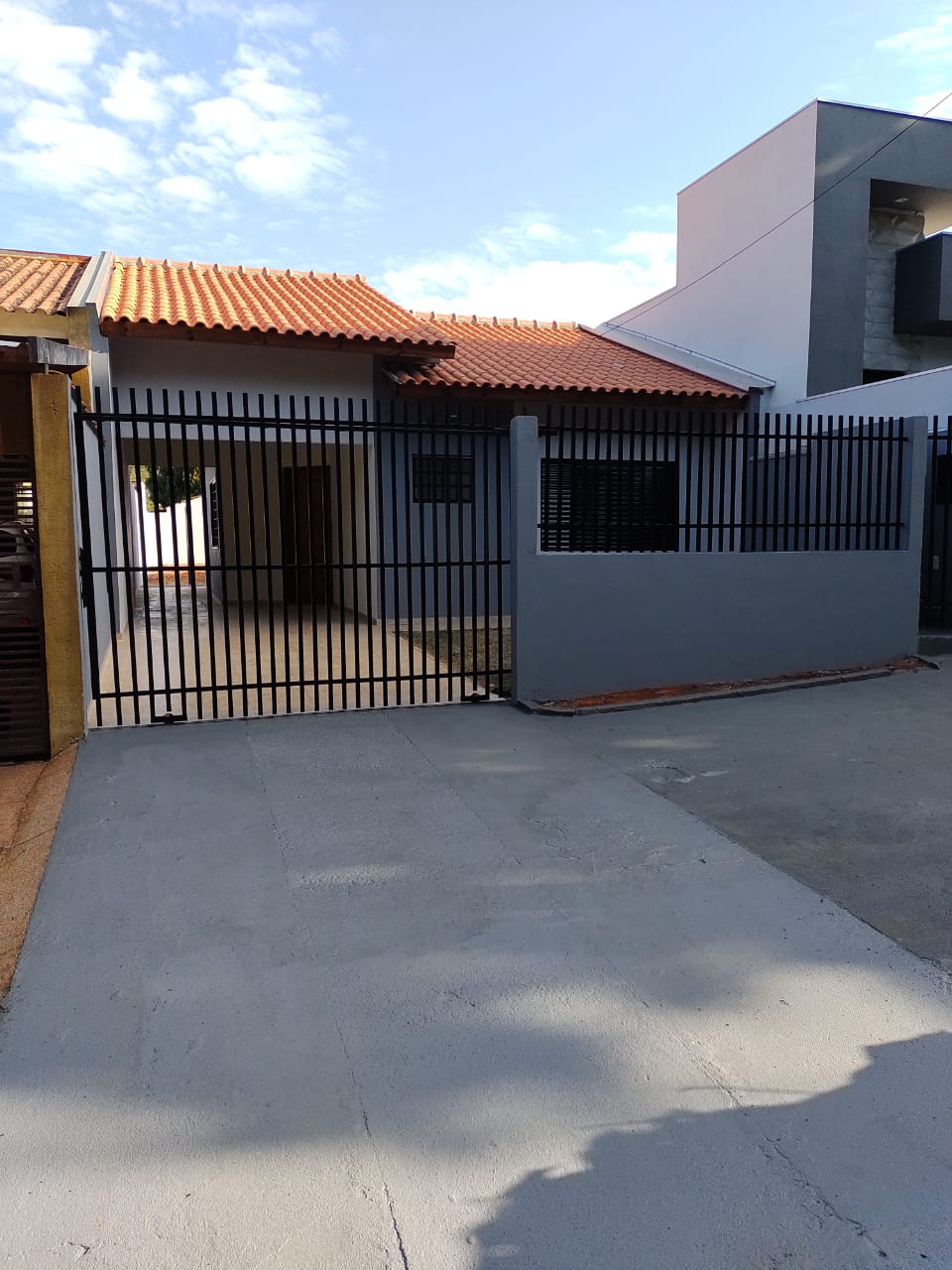 ALUGA – CASAAVENIDA RIO GRANDE DO NORTE N°428 ZONA 3SALA DE STARCOZINHA2 QUARTOS1W.C SOCIALLAVANDERIAGARAGEMR$800,00